                         Директору федерального государственного бюджетного                                    профессионального образовательного учреждения "Санкт-Петербургский                                                         государственный академический художественный лицей                          им.Б.В.Иогансона при Российской академии художеств"Т.А.Мищенко                                  от____ ______________________________________                                            (Ф.И.О. родителя/законного представителя)                                  адрес:_______________________________________                                  телефон  __________________ ЗаявлениеОБ УЧАСТИИ В КОНКУРСЕ НА СВОБОДНЫЕ БЮДЖЕТНЫЕ МЕСТА ДЛЯ ЗАЧИСЛЕНИЯ
НА ПРОГРАММЫ ОБЩЕГО ОБРАЗОВАНИЯПрошу рассмотреть кандидатуру моего сына/ мою дочь (нужное подчеркнуть)  _____________________________________________________________________________________________(ФИО полностью, дата рождения)при появлении свободных бюджетных мест для зачисления в _______ класс на 2022-2023 учебный год для обучения ПО ПРОГРАММЕ ОБЩЕГО ОБРАЗОВАНИЯ в федеральное государственное бюджетное профессиональное образовательное учреждение "Санкт-Петербургский государственный академический художественный лицей  им.Б.В.Иогансона при Российской академии художеств (далее – Лицей). С уставом Лицея, с лицензией на осуществление образовательной   деятельности,  со   свидетельством   о   государственной аккредитации,  с   образовательными   программами и  другими  документами, регламентирующими организацию и осуществление образовательной деятельности, права и обязанности обучающихся, заявитель ознакомлен ____________________ (подпись) 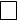 Предоставляю следующие документы на ребенка:   Творческие работы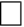  Выписку из табеля успеваемости (годовые оценки за текущий учебный год)    "___"__________ __________ г.     __________________________